『まなび』松永生涯学習センター　学習情報紙　３月号20２０年　令和２年　３月１日発行　no.２２５問合せ先　松永生涯学習センター住所　福山市松永町三丁目1番29号 電話　084－934－5443ファックス　084－934－8251メールアドレスmatunaga-shougai-gakushuu@city.fukuyama.hiroshima.jp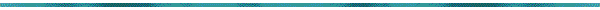 報告、第１１回まつながカープヂェー
　2月２日（日）に第1１回フレンドリーピックまつながカープヂェーを行いました。２月にしては暖かい日差しのもと，約７０００人の参加者がありました。参加団体はのべ９０団体。ボランティアは約８５人でした。今年のサブテーマは「新しい共生時代の幕開け」。「お互いのことを知ろう！」を目的に始まったイベントも１０年を過ぎ，「もっと深く知り合う」，「一緒に暮らす地域づくりを考え合う」など，「共に生きる」とはどうすることなのかを考え合える場になればとの思いで，参加団体はいろいろとくふうを凝らしたコーナーを企画・運営していただきました。参加者からは「ここに来ればいろいろな国の人たちに会える」という声や，「ここで出会ったいろいろな国の人たちがグループをつくり次の活動につなげていく」など活動は発展しています。今後も実行委員会を中心に，それぞれの個性ある団体の協力を得ながら続けていきたいと思います。そして，このイベントをきっかけに，もっともっと日常的につながっていけたらと思います。
まつなが元気づくりボランティアを募集します
　松永生涯学習センターでは，２０２０年度も行政との協働によるイベントなどの活動を支援してくださる学生や一般市民のボランティアを広く募集します。これまでボランティアをやってみたいという思いはあっても，一歩踏み出せなかったあなた。自分の特技を活かしたいと思っていたあなた。この機会にぜひ“まつなが・げんきづくりボランティア”で一緒に活動してみませんか。対象
　ボランティアをやってみたいと思っている方，１８歳未満の方は保護者の承諾が必要です。活動は福山市の西部地域が中心となります。活動内容
①青少年活動支援
②乳幼児活動支援
③外国人市民の活動支援など申し込み受付期間　３月１日より随時申 込 先　松永生涯学習センター電話　084-934-544FAX  084-934-8251Mail
matunaga-shougai-gakushuu@city.fukuyama.hiroshima.jp登録期間
2021年3月31日まで（次年度も継続できます）その他
お申込みいただいた方を対象に，説明会を予定しています。２０２０年度西部市民大学　二次募集のお知らせ募集する講座
募集科目　開催日　時間　年間受講料の順気功　　　　　　第３月曜日　１３時３０分から１５時
　　　　　　　　４，０００円きりえ　　　　　第１金曜日　１３時３０分から１５時
　　　　　　　　４，０００円コーラス　　　　第２第４月曜日　１０時から１２時
　　　　　　　　７，０００円シニアパソコン　第１第３月曜日　１０時から１１時３０分
　　　　　　　　１０，０００円写真教室A（基礎編）第３木曜日　１０時から１２時
　　　　　　　　４，０００円写真教室B（応用編）第３木曜日　１３時３０分から
　　　　　　　　１５時３０分　４，０００円短編小説を読む　第３木曜日　１３時から１４時３０分
　　　　　	　　４，０００円男性の料理教室　第４金曜日　９時３０分から
　　　　　　　　１２時３０分　４，０００円地理と歴史で楽しむ万葉集　第3火曜日　１０時から
　　　　　　　　１１時３０分　４，０００円中学英語で英会話　第１第３水曜日　１３時３０分から
　　　　　　　　１５時　７，０００円篆刻	　　　　　　第４水曜日　１３時３０分から
　　　　　　　　１５時３０分　４，０００円陶芸教室　　　　第3火曜日　１０時から１１時３０分
　　　　　　　　４，０００円俳句入門A　　　第２火曜日　１０時３０分から１２時
　　　　　　　　４，０００円俳句入門Ｂ　　　第２火曜日　１３時３０分から１５時
　　　　　　　　４，０００円ヘルシー料理教室A　第１金曜日　９時３０分から
　　　　　　　　１２時３０分　４，０００円ヘルシー料理教室B　第２金曜日　９時３０分から
　　　　　　　　１２時３０分　４，０００円ヨガ教室A　　　第２月曜日　１３時３０分から１５時
　　　　　　　　４，０００円ヨガ教室B　　　第４月曜日　１３時３０分から１５時
　　　　　　　　４，０００円ワクワク体験ハングル入門　第２火曜日　１３時３０分
　　　　　　　　から１５時　４，０００円
別途費用　入学金は一律３，０００円　科目によってテキスト代，
　　　　　材料代など実費が必要です。募集人数　若干名（先着順）
　　　　　二次募集後，一定の人数に満たない科目は開講しない
　　　　　場合があります。受付期間　3月２日（月曜日）から3月１３日（金曜日）
　　　　　ただし，土曜日　日曜日　祝日は除きます。受付時間　9時から１５時申込みに必要なもの白紙の郵便はがき１枚をご持参ください。
ただし，年賀状や追加の切手を貼ったものは不可です。
また，すでに申込みをされている方で追加申込みをされる場合は不要です。受付　問合せ先
福山市西部市民大学事務局（西部市民センター２階）
電話　 084―934―5443
新型コロナウイルスについて
市民のみなさまへ
風邪や季節性インフルエンザ対策と同様にお一人お一人の咳エチケットや手洗いなどの実施がとても重要です。感染症対策に努めていただくようお願いいたします。相談窓口　電話　984－928－1350　
24時間対応します。次のいずれかに該当する方は，「相談窓口」にご相談ください。風邪の症状や３７．５度以上の発熱が４日以上続く方
解熱剤を飲み続けなければならない方も同様です。強いだるさ（倦怠感）や息苦しさ（呼吸困難）がある方次の方は重症化しやすいため，この状態が２日程度続く場合には相談窓口にご相談ください。高齢者糖尿病，心不全，呼吸器疾患（COPD 等）の基礎疾患がある方や透析を受けている方免疫抑制剤や抗がん剤等を用いている方
びっくり情報箱松永図書館からのお知らせ３月の行事展示　「子育て支援！おかあさん・おとうさんと
　　　　あかちゃんのための本あつめました」とき　３月１日（日曜日）から３１日（火曜日）場所　松永図書館　展示コーナー内容　子育てに関する本やあかちゃんへの
　　　読み聞かせにおすすめの絵本等を展示定例行事あかちゃんといっしょのおはなし会日時　３月１１日（水曜日）と１２日（木曜日）
　　　１１時から１１時３０分対象　乳幼児とその保護者図書館のお休み　３月１７日（火曜日）問合せ　電話　084－933－3770
神村コミュニティセンターからのお知らせ人権啓発講座テーマ　理解しよう発達障がい　ミュージック・ケア日時　３月７日(土曜日)１０時から１１時３０分場所　神村コミュニティセンター内容　保護者と子どものリズム体操講師　北川　宜子さん定員　保護者と子ども１組として２０組まで申込みが必要です参加費・材料費　なし持参物　タオル，飲み物申込み・問合せ　神村コミュニティセンター
電話　084－934－3445
金江公民館から中止のお知らせまちづくり事業
春を待つコンサート
～さわやかな春の風につつまれて～　は中止します。日時　３月１４日(土曜日)１３時３０分から１４時３０分場所　金江公民館内容　ヴァイオリン・ヴィオラ・ピアノによるコンサート講師　島田　玲さん・渡辺　小津恵さん参加・材料費・持参物　なし問合せ　金江公民館
　　　　電話　084－935－7489
藤江公民館からのお知らせ団体別等学習事業
だれもが安心して暮らせる地域づくり
ひとづくりと藤江の歴史Part3日時　３月２１日(土曜日)　１３時３０分から１５時場所　藤江公民館　第２会議室講師　杉原　榮さん（元藤江公民館長）対象　成人一般参加・材料費・持参物　なし問合せ　藤江公民館へ
　　　　　電話084－935－7401
生涯学習活動の補助金申請を募集します
この補助金は，市内で活動している学習グループが，自主的に企画・実施する学習活動の経費の一部を補助することにより，広く生涯学習活動の活性化を図るものです。補助金名　福山市生涯学習活動費補助金団体構成員数　５人以上の学習グループ補助金額　１つの学習活動につき，補助対象経費の２分の１以内で上限５万円対象事業　子育て支援や福祉活動，ボランティア活動，創作活動
　　　　　等をテーマに，地域に開かれた活動申請期間　３月２日（月曜日）から４月１７日（金曜日）
問い合せ先　福山市役所まちづくり推進部　人権・生涯学習課
　　　　　　電話　084－928－1243
　　　　　　FAX　084－928－1229
３月の西部市民センターまなびサロン展示　「赤？青？ 私の性は何色…？」
　　　LGBT・性的マイノリティーについて内容
「僕，女の子みたいに遊びたい…」「私，なんだか回りの子と違う…」性に違和感がある人は左利き程の割合だそうです。思春期に気づく性の悩みについて展示します。期間　３月７日（土）から３０日（月）場所　西部市民センター１階　サロン問合せ　松永生涯学習センター
　　　　　電話　084－934－5443
ゲタなび春の到来。暖冬の年ですが，やはり一段と暖かく。厳寒を耐えずじまいの梅や桜は，果たして見ごとに花をつけるだろうかと気を揉みましたが，どうやら例年通りの開花とのこと。季節を告げる「担い手」がいつも通りだと思うと，何となく心穏やかです。人口減少社会の到来。少子高齢化が叫ばれて久しくなりましたが，こちらは穏やかではなく。様々な役割の「担い手」が足りないのは全国的な課題です。しかし，防災など確保したい安心もあり。それゆえ，持続可能な地域コミュニティをいかに作るか，各地で試みられている最中です。遠方のいい事例にも学びながら「改める物は改める」など，心穏やかな暮らしに向けて知恵を出し合えればと思います。この一年，松永生涯学習センターの学習情報紙「まなび」をお読みいただきありがとうございました。来年度も，よりよい紙面となるよう，スタッフ一丸で頑張りたいと思います。
視覚障がいなどの理由がある人のために，営利目的を除き「録音」「点字」「拡大」などを認めます。以上